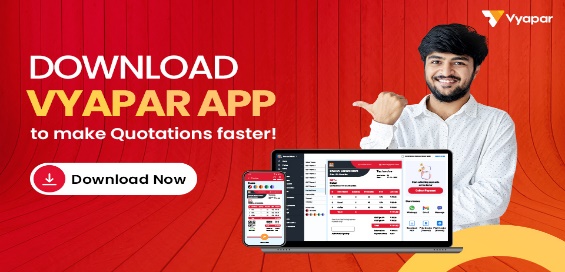 Quotation Format Quotation Format Quotation Format Quotation Format Quotation Format Quotation Format Quotation Format Quotation Format Company Name:Company Name:LOGOAddress:Address:LOGOLOGOPhone No.:Phone No.:LOGOEmail ID:Email ID:LOGOGSTIN:GSTIN:State:State:Quotation For:Quotation For:Quotation No.:Quotation No.:ABC001Customer Name:Customer Name:Date:Date:DD/MM/YYYYAddress:Address:Customer ID/
Vendor code:Customer ID/
Vendor code:Phone No.Phone No.Email ID:Email ID:GSTIN:GSTIN:State:State:SL. No.Service DescriptionSACTime 
DurationUnitPrice/Unit (without tax)GSTAmount1Item 01123410Day35018%41302Item 02123412hours40018%56643Item 03123413Day30018%46024Item 04123414hours25018%41305Item 05123413hours30018%46026Item 06123412hours42018%5947.27Item 07123416Day40018%7552Total1054436627.2Estimate Amount in Words:Estimate Amount in Words:Estimate Amount in Words:Estimate Amount in Words:Sub Total (With Tax)Sub Total (With Tax)36627.2CGST: (TAX Breakup)CGST: (TAX Breakup)5272.20SGST: (TAX Breakup)SGST: (TAX Breakup)5272.20Discount Amount:Discount Amount:1000Total AmountTotal Amount35627.20Terms and Conditions:Terms and Conditions:Terms and Conditions:Terms and Conditions: Advance Amount: Advance Amount:5000Seal & SignatureSeal & SignatureSeal & SignatureSeal & SignatureSeal & SignatureSeal & SignatureThanks for giving the opportunity to make this such a beautiful art, Hope you loved it, But in case, if you are disappointed, please let me know. I will try to make it much better free of cost !!Thanks for giving the opportunity to make this such a beautiful art, Hope you loved it, But in case, if you are disappointed, please let me know. I will try to make it much better free of cost !!Thanks for giving the opportunity to make this such a beautiful art, Hope you loved it, But in case, if you are disappointed, please let me know. I will try to make it much better free of cost !!Thanks for giving the opportunity to make this such a beautiful art, Hope you loved it, But in case, if you are disappointed, please let me know. I will try to make it much better free of cost !!Thanks for giving the opportunity to make this such a beautiful art, Hope you loved it, But in case, if you are disappointed, please let me know. I will try to make it much better free of cost !!Thanks for giving the opportunity to make this such a beautiful art, Hope you loved it, But in case, if you are disappointed, please let me know. I will try to make it much better free of cost !!Thanks for giving the opportunity to make this such a beautiful art, Hope you loved it, But in case, if you are disappointed, please let me know. I will try to make it much better free of cost !!Thanks for giving the opportunity to make this such a beautiful art, Hope you loved it, But in case, if you are disappointed, please let me know. I will try to make it much better free of cost !!Thanks for business with us!!! Please visit us again !!!Thanks for business with us!!! Please visit us again !!!Thanks for business with us!!! Please visit us again !!!Thanks for business with us!!! Please visit us again !!!Thanks for business with us!!! Please visit us again !!!Thanks for business with us!!! Please visit us again !!!Thanks for business with us!!! Please visit us again !!!Thanks for business with us!!! Please visit us again !!!